Name:……………………………………………………………..Class:…………….Adm No:…….FORM 3 – 2022AGRICULTURE EXAM PAPER 1SECTION AAnswer all the questions in this section in the spaces provided.Name two classes of weeds on the basis of the following.Growth cycle								(1mk)Plant morphology							(1mk)State four reasons for land fragmentation in Kenya.		(2mks)Give four advantages of individual owner operator tenure system as practised in Kenya.								(2mks)Give four methods of breaking seed dormancy.			(2mks)State four disadvantages of organic mulch in crop production.	(2mks)Give four practices carried out in a tree nursery.			(2mks)State four reasons for staking tomatoes.				(2mks)List three methods of treating water for use on the farm.		(1 ½ mks)Give two examples for each of the following categories of water pipes.	Metal pipes								(1mk)Hose pipes								(1mk) What is organic farming?						(1mk) State four problems that may be brought about by hardpans in crop land.											(4mks) State four information contained in a land title deed.		(2mks) Mention the simultaneous processes that lead to the formation of erosional characteristics of a gully.					(4mks)  State three factors that determine the depth of planting.	(1 ½ mks)SECTION B (20MKS)Answer all the questions in this section in the spaces provided.  The diagram below shows a soil water conservation structure.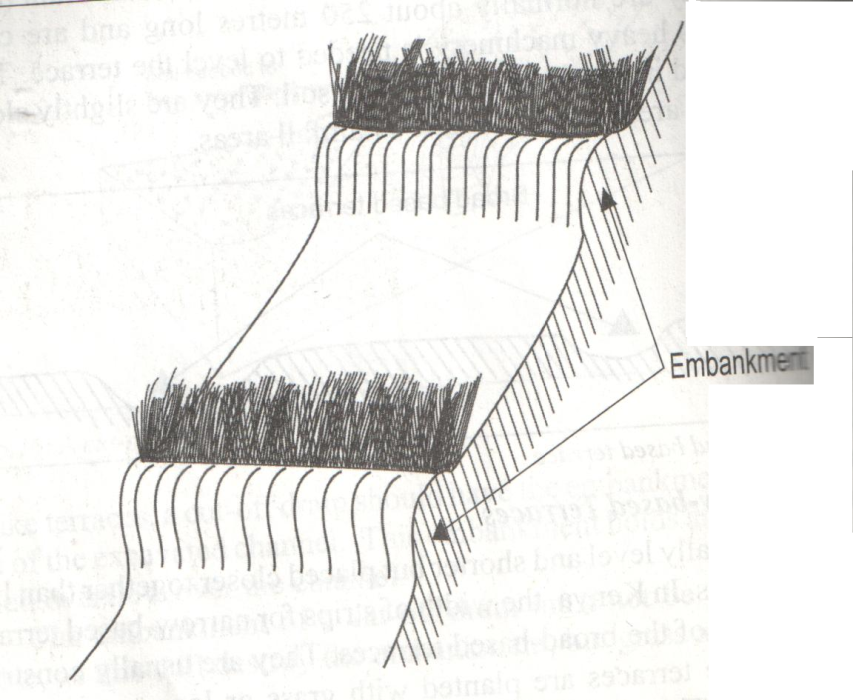 Identify the method of soil and water conservation shown in the diagram.									(1mk)State three practices that can be carried out on the above structure to make it stable.								(3mks)State any other structure that can be used in soil and water management.								(1mk) The diagram K, L, M and N below represents types of soil structures. Study the diagrams carefully and the answer the questions that follow.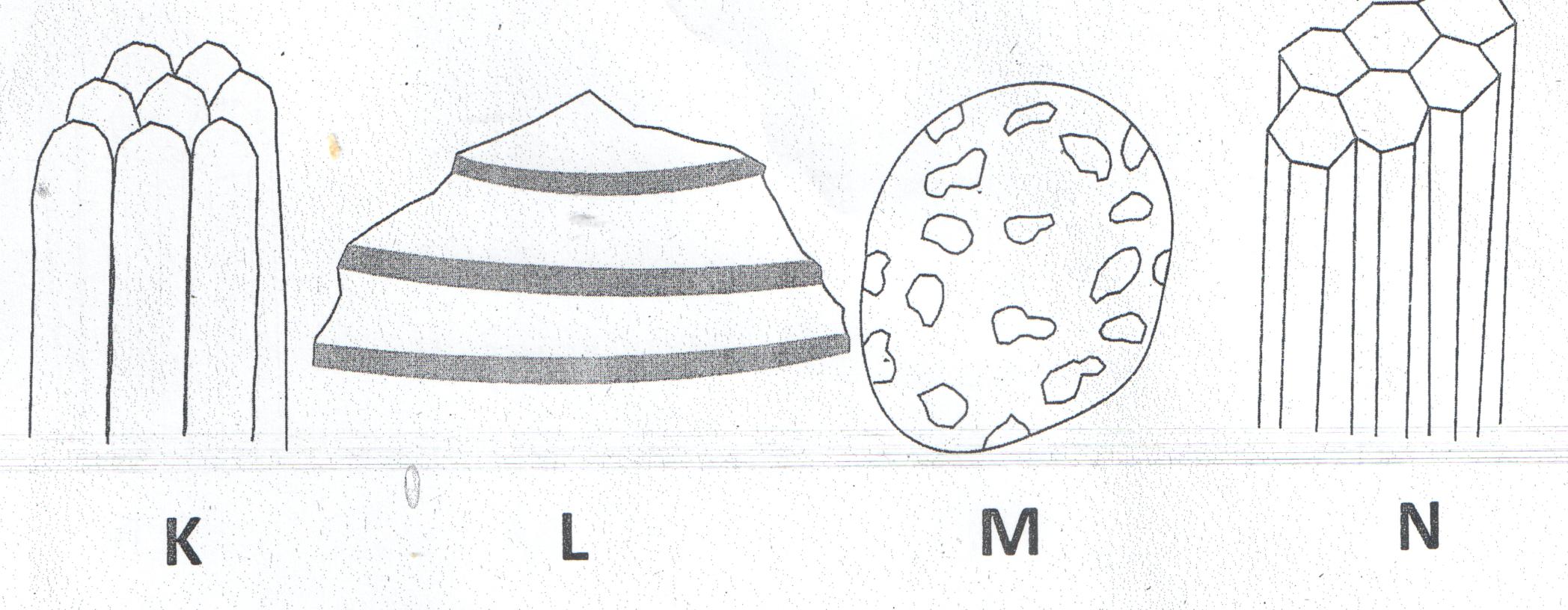 Identify the soil structures labeled L , N and M.			(3mks)L - M – N –Give one difference between soil structure K and N.		(1mk)How can the soil structure labeled M be improved?		(1mk) A plot of land measures 6.6m long by 3.6m wide. This plot is prepared for planting cabbages at a spacing of 60cm by 60cm. the outermost row starts at 30cm from the edges all around the plot. Calculate:The number of the rows falling on the width side of the plot.(2mks)The number of cabbage seedlings that should be planted on the plot.											(3mks) Study the illustrations given below and then answer the questions that follow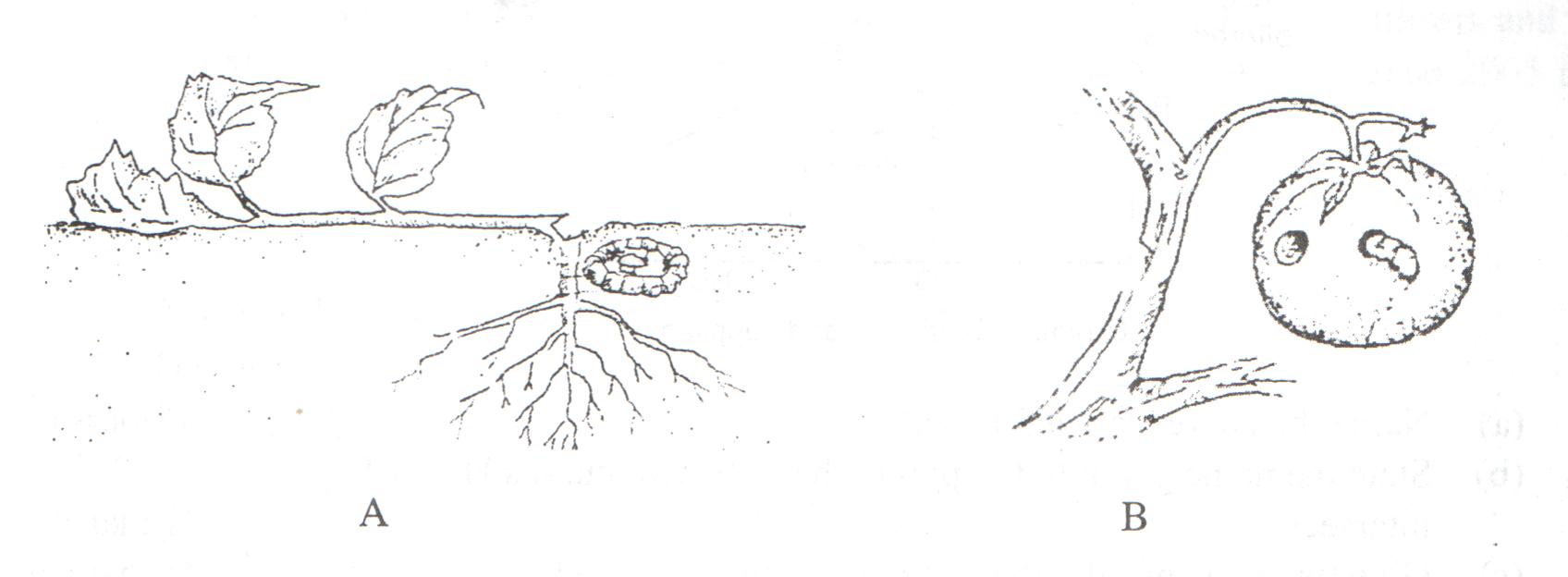 Identify the pests shown by illustrations A and B.		(1mk)State two effective methods of controlling each of the pests labeled A and B.									A										(2mks)B										(2mks)Section C (40mks)Answer any two questions from this section in the spaces provided. Outline safety precautions when using herbicides.			(12mks)b) Outline physical measures that have been employed in the control of pests.										(8mks) Explain five effects of soil erosion.					(5mks)          b) Describe the field production of tomatoes from transplanting to     harvesting.								(15mks) Describe advantages of sub-surface irrigation.			(7mks)b) Explain contribution of agriculture to National development.	(12mks)c) Define agriculture.							(1mk)